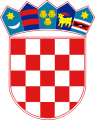 REPUBLIKA HRVATSKA          LIČKO-SENJSKA ŽUPANIJA                       GRAD GOSPIĆGRADONAČELNIKKLASA:350-02/23-01/27
URBROJ:2125-1-02-23-05
Gospić, 06. srpnja 2023. godine								GRADSKO VIJEĆE GRADA GOSPIĆAPREDMET: 	Prijedlog Odluke o izradi IV. izmjena i dopuna Urbanističkog plana uređenja                        naselja Gospić – UPU 1na razmatranje i donošenje – dostavlja se - Poštovani,	temeljem članka 49. Statuta Grada Gospića (“Službeni vjesnik Grada Gospića” br. 7/09, 5/10, 7/10, 1/12, 2/13, 3/13 – p.t., 7/15, 1/18, 3/20, 1/21) u privitku Vam dostavljam prijedlog Odluke o izradi IV. izmjena i dopuna Urbanističkog plana uređenja naselja Gospić – UPU 1.Radi novih potreba u prostoru koje zahtijevaju uvođenja novih prostorno planskih rješenja koja su od značaja na daljnji razvoj Grada Gospića predlažemo pokretanje IV. izmjena i dopuna Urbanističkog plana uređenja naselja Gospić – UPU 1.Temeljni razlog zbog kojih se pristupa izradi i donošenju izmjena Plana je omogućavanje gradnje studentskog doma, višestambene zgrade i memorijalnog centra Domovinskog rata Ličko-senjske županije te manje korekcije uvjeta za gradnju određenih Planom.Temeljem članka 86. Zakona o prostornom uređenju („Narodne novine“ br. 153/13, 65/17, 114/18, 39/19 i 98/19), a slijedom prethodno navedenog, predlaže se Gradskom vijeću Grada Gospića donošenje Odluke o izradi IV. izmjena i dopuna Urbanističkog plana uređenja naselja Gospić – UPU 1.	S poštovanjem,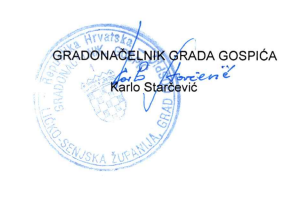 			                                                                                                                  Karlo Starčević			Na temelju članaka 86. i 89. Zakona o prostornom uređenju („Narodne novine“ br. 153/13, 65/17, 114/18, 39/19 i 98/19) i članka 33. Statuta Grada Gospića („Službeni vjesnik Grada Gospića“ br. 7/09, 5/10, 7/10, 1/12, 2/13, 3/13, 7/15, 1/18, 3/20, 1/21), Gradsko vijeće Grada Gospića na sjednici održanoj ___________ 2023. godine donosiODLUKU O IZRADI IV. IZMJENA I DOPUNA URBANISTIČKOG PLANA 
UREĐENJA NASELJA GOSPIĆ – UPU 1 Donosi se Odluka o izradi IV. izmjena i dopuna Urbanističkog plana naselja Gospić - UPU 1 (u daljnjem tekstu: Odluka) kojom počinje izrada IV. izmjena i dopuna Urbanističkog plana uređenja naselja Gospić - UPU 1 (u daljnjem tekstu: Plan).I. PRAVNA OSNOVAPravna osnova za izradu Plana je:Zakon o prostornom uređenju („Narodne novine“ br. 153/13, 65/17, 114/18, 39/19 i 98/19) (u daljnjem tekstu: Zakon)Pravilnik o sadržaju, mjerilima kartografskih prikaza, obveznim prostornim pokazateljima i standardu elaborata prostornih planova („Narodne novine“ br. 106/98, 39/04, 45/04, 163/04, 148/10 (prestao važiti) i 9/11)Prostorni plan Ličko-senjske županije („Županijski glasnik Ličko-senjske županije“ br. 16/02, 17/02-ispravak, 19/02-ispravak, 24/02, 128/04-usklađenje s uredbom o ZOP-u, 3/06, 15/06-pročišćeni tekst, 19/07, 13/10, 22/10-pročišćeni tekst, 19/11, 4/15, 7/15-pročišćeni tekst, 6/16, 15/16-pročišćeni tekst, 5/17, 9/17-pročišćeni tekst i 2/20) iProstorni plan uređenja Grada Gospića („Službeni vjesnik Grada Gospića“ br. 9/05, 1/06, 4/09, 5/12, 3/14, 7/14, 2/15, 3/18 i 2/22).Nositelj izrade Plana je Grad Gospić, Gradski upravni odjel za prostorno uređenje i gradnju.II. RAZLOZI IZRADE I DONOŠENJA PLANARazlozi izmjena i dopuna Plana su:omogućavanje gradnje studentskog doma, višestambene zgrade i memorijalnog centra Domovinskog rata Ličko-senjske županije manje korekcije uvjeta za gradnju.Površine na kojima bi se Planom omogućili sadržaji navedeni u prvoj alineji prethodnog stavka, važećim Planom su određene kao površine javne i društvene namjene predškolske - D4 i socijalne - D2. Radi se o katastarskim česticama 2130/2, 2130/8 i 2130/6, k.o. Gospić. Izmjene će uključivati prenamjenu površina te ukidanje dijela prometnice koja je planirana na čestici k.č.br. 2130/6, k.o. Gospić te davanje uvjeta za gradnju predmetnih sadržaja.U Odredbe za provedbu potrebno je dopuniti uvjete za gradnju pomoćnih građevina, izmijeniti minimalne udaljenosti zgrada od susjednih međa i regulacijskog pravca te po potrebi napraviti još neke manje korekcije.III. OBUHVAT PLANAObuhvat Izmjena i dopuna Plana vezan za omogućavanje gradnje studentskog doma, višestambene zgrade i memorijalnog centra Domovinskog rata Ličko-senjske županije definiran je u prethodnom članku. Obuhvat može uključivati i okolni prostor navedenih čestica.Izmjene i dopune u tekstualnom dijelu vezane za izmjenu uvjeta za gradnju, odnose se na područje čitavog obuhvata Plana.Planirane izmjene i dopune Plana odnose se na kartografske prikaze i odredbe za provedbu. Kartografski prikazi bit će dani kao izvodi.IV. SAŽETA OCJENA STANJA U PROSTORU OBUHVATA PLANAPredmetno područje na koje se odnose izmjene Plana u grafičkom dijelu je neizgrađeno i u potpunosti komunalno opremljeno.V. CILJEVI I PROGRAMSKA POLAZIŠTA PLANAIstaknutim razlozima za izradu Plana određeni su ujedno ciljevi i programska polazišta, a sve kako bi se omogućila učinkovita provedba Plana i realizacija gospodarskih potreba Grada.VI. POPIS SEKTORSKIH STRATEGIJA, PLANOVA, STUDIJA I DRUGIH DOKUMENATA PROPISANIH POSEBNIM ZAKONIMA KOJIMA, ODNOSNO U SKLADU S KOJIMA SE UTVRĐUJU ZAHTJEVI ZA IZRADU PROSTORNIH PLANOVAZa potrebe izrade Plana nije planirana posebna izrada stručnih podloga, nego će se u izradi koristiti raspoloživa prostorno planska dokumentacija te dokumentacija prostora koju iz područja svog djelokruga osiguravaju tijela i osobe određene posebnim propisima. Programske podatke i potrebe daje Grad Gospić.Sukladno odredbama članka 86. Zakona, prije upućivanja ove Odluke Gradskom vijeću Grada Gospića na donošenje, nositelj izrade Plana pribavio je mišljenje Upravnog odjela za prostorno uređenje, graditeljstvo i zaštitu okoliša Ličko-senjske županije, u postupku ocjene o potrebi strateške procjene utjecaja plana na okoliš, da nije potrebno provesti postupak ocjene odnosno strateške procjene utjecaja Plana na okoliš.VII. NAČIN PRIBAVLJANJA STRUČNIH RJEŠENJAStručno rješenje Plana izradit će stručni izrađivač koji udovoljava uvjetima Pravilnika o izdavanju suglasnosti za obavljanje stručnih poslova prostornog uređenja (Narodne novine, broj 136/15).VIII. POPIS JAVNOPRAVNIH TIJELA ODREĐENIH POSEBNIH PROPISIMA KOJA DAJU ZAHTJEVE ZA IZRADU PLANA TE DRUGIH SUDIONIKA KORISNIKA PROSTORA KOJI TREBAJU SUDJELOVATI U IZRADI PLANAPodatke, planske smjernice i dokumente iz područja njihovog djelokruga za potrebe izrade Plana zatražit će se od:Ministarstvo kulture i medija, Uprava za zaštitu kulturne baštine, Konzervatorski odjel u Gospiću, Budačka 12, GospićMinistarstvo unutarnjih poslova, PU Ličko-senjska, Odjel zajedničkih i upravnih poslova inspektorata unutarnjih poslova, Hrvatskog sokola 2, GospićMinistarstvo unutarnjih poslova, Ravnateljstvo civilne zaštite, Područni ured civilne zaštite Rijeka, Služba civilne zaštite Gospić, Kaniža Gospićka 4, GospićMinistarstvo obrane, Uprava za materijalne resurse, Sektor za nekretnine, graditeljstvo i zaštitu okoliša, Sarajevska cesta 7, ZagrebMinistarstvo prostornoga uređenja, graditeljstva i državne imovine, Ulica Ivana Dežmana 10, 10000 Zagreb	Ličko-senjska županija, Zavod za prostorno uređenje Ličko-senjske županije, dr. Franje Tuđmana 4, GospićLičko-senjska županija, Upravni odjel za gospodarstvo, pomorsko dobro i promet, dr. Franje Tuđmana 4, GospićLičko-senjska županija, Upravni odjel za prostorno uređenje, graditeljstvo i zaštitu okoliša, dr. Franje Tuđmana 4, GospićJavna ustanova za upravljanje zaštićenim područjima i drugim zaštićenim dijelovima prirode na području Ličko – senjske županije, dr. Franje Tuđmana 4, GospićHrvatske vode, Vodnogospodarski odjel za slivove sjevernog Jadrana, Đure Šporera 3, RijekaHrvatske šume d.o.o., Uprava šuma Podružnica Gospić, Budačka 23, GospićHrvatske autoceste d.o.o., Širolina 4, ZagrebHrvatske ceste d.o.o., Vončinina 3, ZagrebGrad Gospić, Gradski upravni odjel za komunalne djelatnosti i zaštitu okoliša, 
Budačka 55, GospićHŽ Infrastruktura d.o.o., Mihanovićeva 12, ZagrebHEP - operator distribucijskog sustava d.o.o., Elektrolika, Lipovska 31, GospićHrvatski operator prijenosnog sustava d.o.o., Kupska 4, ZagrebHEP - obnovljivi izvori energije d.o.o., Ulica grada Vukovara 37, ZagrebHEP - proizvodnja d.o.o., Ulica grada Vukovara 37, ZagrebHrvatska regulatorna agencija za mrežne djelatnosti (HAKOM), Ulica Roberta Frangeša Mihanovića 9, ZagrebPlinacro d.o.o., Savska cesta 88A, ZagrebKomunalac Gospić d.o.o., Bužimska 10, GospićUsluga d.o.o. za vodoopskrbu i odvodnju, Bužimska 10, GospićEVN Croatia Plin d.o.o., Zagrebačka avenija 104, Zagrebi drugih sudionika čije je sudjelovanje propisano Zakonom i/ili čije sudjelovanje se u tijeku izrade pokaže potrebnim.IX. PLANIRANI ROK ZA IZRADU PLANA, ODNOSNO NJEGOVIH POJEDINIH FAZARok u kojem su tijela i osobe iz prethodnog članka obvezne dostaviti podatke, planske smjernice i/ili dokumente iz područja svoje nadležnosti je 20 dana od dana zaprimanja Odluke s pozivom na dostavu.Planirani rok za izradu Nacrta prijedloga Plana je 20 dana od dobivanja podloga, odnosno dana isteka roka za pribavljanje prethodnih zahtjeva.Rokovi javne rasprave i pripreme izvješća o javnoj raspravi utvrđeni su Zakonom.X. IZVORI FINANCIRANJA IZRADE PLANAIzrada Plana financirat će se iz proračuna Grada Gospića.XI. ODLUKA O DRUGIM PITANJIMA ZNAČAJNIM ZA IZRADU NACRTA PLANAPo ovoj Odluci nema drugih pitanja značajnih za izradu Plana.XII. PRIJELAZNE I ZAVRŠNE ODREDBENositelj izrade dostavlja primjerak ove Odluke:tijelima i osobama određenim posebnim propisima navedenim člankom 9. ove OdlukeZavodu za prostorni razvoj, Ulica Republike Austrije 20, 10000 Zagreb.Nositelj izrade po objavi ove Odluke obavijestit će javnost o izradi Plana na mrežnoj stranici Grada Gospića.Ova Odluka stupa na snagu osmog dana od dana objave u "Službenom vjesniku Grada Gospića".              POTPREDSJEDNICA GRADSKOG VIJEĆA                                                                                            GRADA GOSPIĆA                  Nada Alić, dr.dent.,med., v.r.